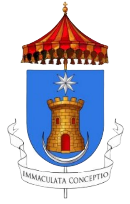 En Madrid, a 3 de mayo de 2021.D./Dña________________________, mayor de edad, con DNI_______________, representa a su hijo/a ________________ que recibe formación religiosa en la Parroquia de la Concepción de Nuestra Señora con NIF R-7800619D, y domicilio en Calle Goya, 26, Madrid (28001), representada por D. Napoleón Ferrández Zaragoza, mayor de edad, con DNI 50113580F, en su condición de Responsable de los Grupos de formación de Jóvenes.DECLARA:Que como consecuencia de la entrada en vigor del Decreto 29/2020, de 26 de octubre, de la Comunidad de Madrid, se restringe la entrada y salida de determinados núcleos de población en la Comunidad Autónoma de Madrid como consecuencia de la situación de crisis sanitaria ocasionada por el COVID-19, salvo para determinados desplazamientos, debidamente justificados, que se especifican en el artículo 2.1 del mencionado Decreto, entre ellos, el apartado “c” del mencionado artículo autoriza el desplazamiento para la asistencia a centros universitarios, docentes y educativos. Apelando, además, al apartado “k” de este mismo artículo donde se especifica que esta excepción se extenderá a cualquier otra actividad de análoga naturaleza, debidamente acreditada. Situación que nos ocupa en la presente declaración al tratarse de formación privada. Acudiendo a su vez el artículo 42 de la Orden 668/2020, de 19 de junio, permite que la formación se imparta de forma presencial siempre y cuando no supere una el aforo del setenta y cinco por ciento respecto al máximo permitido.Por ello, y como ya hemos mencionado, cumplimentamos la presente declaración para que sirva como acreditación ante la autoridad competente,CERTIFICA:Que _____________________, puede acceder a la zona de Castelló, barrio Salamanca; zona afectada por la restricciones de movilidad y entrada en Madrid, puesto que recibe formación religiosa de carácter privado en la Parroquia ubicada en la Calle Goya, 26, Madrid (28001). Y para que así conste, expido el siguiente certificado.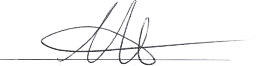 Fdo. Napoleón Ferrández Zaragoza    Responsable de los Grupos de JóvenesEn representación de la Parroquia de la Concepción de Nuestra Señora